ОТЧЕТ
по муниципальному заданиюМуниципального бюджетного образовательного учреждения дополнительного образования детейЦентр дополнительного образования детей детско-юношеский «Спортивный, туристский, эколого-краеведческий» (наименование районного муниципального учреждения)за 2014-2015 учебный годЧасть 1муниципального задания на оказаниемуниципальных услугРаздел 11. Наименование муниципальной услуги Предоставление дополнительного образования детям.2. Потребители муниципальной услуги: физические лица, находящиеся в границах муниципального образования Курагинского района3.  Показатели, характеризующие объём и (или) качество муниципальной услуги.3.1. Показатели, характеризующие качество муниципальной услугиРаздел 21. Наименование муниципальной услугиПедагогическое сопровождение развития одаренных детей;Организация мероприятий по обеспечению прав на отдых и оздоровление детей.2. Потребители муниципальной услуги: Физические лица3.  Показатели, характеризующие объём  и (или)  качество муниципальной услуги.3.1. Показатели, характеризующие качество муниципальной услугиЧасть 3Объем  бюджетных  ассигнований  на  финансовое  обеспечение  выполнения муниципального  задания  на  оказание  муниципальных  услуг (выполнение работ)  за  прошедший  финансовый год составляет семь миллионов  двести сорок восемь тысяч сто восемь рублей.                                                                                           (сумма прописью)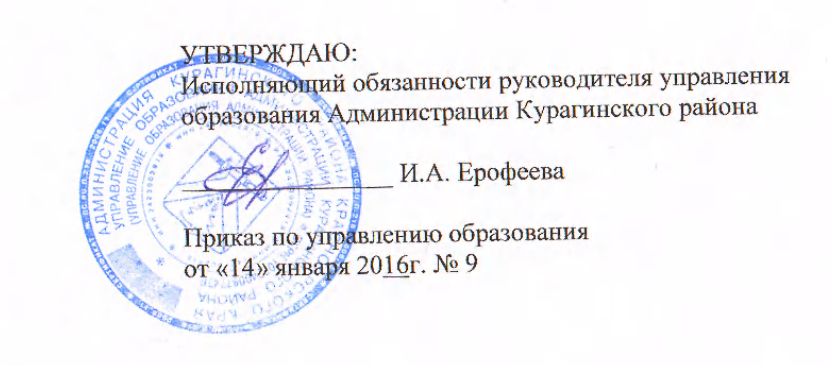 НаименованиепоказателяЕдиницаизмеренияЗначение,утверждённое вмуниципальном задании наотчётныйфинансовый годФактическоезначение заотчётныйфинансовыйгодХарактеристикапричинотклонения отзапланированныхзначенийИсточник (и)информации офактическомзначениипоказателяI.   Показатели, характеризующие качество муниципальной услугиI.   Показатели, характеризующие качество муниципальной услугиI.   Показатели, характеризующие качество муниципальной услугиI.   Показатели, характеризующие качество муниципальной услугиI.   Показатели, характеризующие качество муниципальной услугиI.   Показатели, характеризующие качество муниципальной услуги1. Реализация дополнительных образовательных программ дополнительного образования1. Реализация дополнительных образовательных программ дополнительного образования1. Реализация дополнительных образовательных программ дополнительного образования1. Реализация дополнительных образовательных программ дополнительного образования1. Реализация дополнительных образовательных программ дополнительного образования1. Реализация дополнительных образовательных программ дополнительного образования1. Количество реализуемых образовательных программ по направленностямАбсолютный показатель88Статистический отчет 1 – ДО 2. Выполнение учебного плана  по образовательной программе учреждения%100100Аналитический отчет  3. Сохранность контингента обучающихся в течение года (среднесписочный состав)%8585Статистический отчет 1 – ДО 4. Количество массовых мероприятий, проводимых учреждениемАбсолютный показатель4141План массовых мероприятий учреждения5. Степень удовлетворенности родителей (законных представителей)%100100Публичный отчет, сайт образовательного учреждения6. Доля учащихся, принявших участие в районных, региональных и всероссийских мероприятиях%8080Материалы конкурсных мероприятий, Краевая база данных «Одаренные дети Красноярья»7. Доля обучающихся, являющихся призерами и победителями региональных  и всероссийских мероприятий%55Материалы конкурсных мероприятий, Краевая база данных «Одаренные дети Красноярья»II.  Показатели, характеризующие объём муниципальной услугиII.  Показатели, характеризующие объём муниципальной услугиII.  Показатели, характеризующие объём муниципальной услугиII.  Показатели, характеризующие объём муниципальной услугиII.  Показатели, характеризующие объём муниципальной услугиII.  Показатели, характеризующие объём муниципальной услуги1. Реализация дополнительных образовательных программ дополнительного образования1. Реализация дополнительных образовательных программ дополнительного образования1. Реализация дополнительных образовательных программ дополнительного образования1. Реализация дополнительных образовательных программ дополнительного образования1. Реализация дополнительных образовательных программ дополнительного образования1. Реализация дополнительных образовательных программ дополнительного образования1. Численность обучающихся, получающих муниципальную услугу  чел.10351035Статистический отчет 1 – ДО 2. Средняя наполняемость групп в образовательном учреждениичел.15 (10 туризм, краеведение)15 (10 туризм, краеведение)Статистический отчет 1 – ДО НаименованиепоказателяЕдиницаизмеренияЗначение,утверждённое вмуниципальном задании наотчётныйфинансовый годФактическоезначение заотчётныйфинансовыйгодХарактеристикапричинотклонения отзапланированныхзначенийИсточник (и)информации офактическомзначениипоказателяI.Показатели, характеризующие качество муниципальной услугиI.Показатели, характеризующие качество муниципальной услугиI.Показатели, характеризующие качество муниципальной услугиI.Показатели, характеризующие качество муниципальной услугиI.Показатели, характеризующие качество муниципальной услугиI.Показатели, характеризующие качество муниципальной услуги1. Педагогическое сопровождение развития одаренных детей1. Педагогическое сопровождение развития одаренных детей1. Педагогическое сопровождение развития одаренных детей1. Педагогическое сопровождение развития одаренных детей1. Педагогическое сопровождение развития одаренных детей1. Педагогическое сопровождение развития одаренных детей1. Доля учащихся в базе «Одаренные дети Красноярья» к общему числу обучающихся          %1616База данных «Одаренные дети»2.Организация мероприятий по обеспечению прав на отдых и оздоровление детей2.Организация мероприятий по обеспечению прав на отдых и оздоровление детей2.Организация мероприятий по обеспечению прав на отдых и оздоровление детей2.Организация мероприятий по обеспечению прав на отдых и оздоровление детей2.Организация мероприятий по обеспечению прав на отдых и оздоровление детей2.Организация мероприятий по обеспечению прав на отдых и оздоровление детей1. Доля обучающихся в лагере палаточного типа, загородного лагеря от общего числа обучающихся%710Увеличение количества путевок в загородный лагерьПубличный отчет, сайт образовательного учреждения2. Количество обучающихся отдохнувших в лагере палаточного типачел.360324Не выезд ОУ (Рощинская СОШ №17) по медицинским показаниям: карантин ВОПриказ по УО Курагинского районаII. Показатели, характеризующие объём муниципальной услуги  (в натуральных показателях)II. Показатели, характеризующие объём муниципальной услуги  (в натуральных показателях)II. Показатели, характеризующие объём муниципальной услуги  (в натуральных показателях)II. Показатели, характеризующие объём муниципальной услуги  (в натуральных показателях)II. Показатели, характеризующие объём муниципальной услуги  (в натуральных показателях)II. Показатели, характеризующие объём муниципальной услуги  (в натуральных показателях)1. Педагогическое сопровождение развития одаренных детей1. Педагогическое сопровождение развития одаренных детей1. Педагогическое сопровождение развития одаренных детей1. Педагогическое сопровождение развития одаренных детей1. Педагогическое сопровождение развития одаренных детей1. Педагогическое сопровождение развития одаренных детей1. Количество обучающихся, принявших участие в районных, региональных и всероссийских мероприятияхчел265265Материалы конкурсных мероприятий, отчеты педагогов, Краевая база данных «Одаренные дети Красноярья»2.Количество обучающихся, являющихся призерами и победителями региональных  и всероссийских мероприятийчел188188Материалы конкурсных мероприятий, отчеты педагогов, Краевая база данных «Одаренные дети Красноярья»2.Организация мероприятий по обеспечению прав на отдых и оздоровление детей2.Организация мероприятий по обеспечению прав на отдых и оздоровление детей2.Организация мероприятий по обеспечению прав на отдых и оздоровление детей2.Организация мероприятий по обеспечению прав на отдых и оздоровление детей2.Организация мероприятий по обеспечению прав на отдых и оздоровление детей2.Организация мероприятий по обеспечению прав на отдых и оздоровление детей1. Количество обучающихся отдохнувших в загородных лагерях от общего числа обучающихсячел8080Публичный отчет, сайт образовательного учреждения2. Организация лагеря палаточного типа для Курагинского районачел360324Не выезд ОУ (Рощинская СОШ №17) по медицинским показаниям: карантин ВОПриказ по УО Курагинского района